Section AMy personal details areSection B (mark as appropriate)I would like to apply for the position(s) of		in the following geographical area(s)Section CMy daily rate (inclusive of travel costs) for the position(s) is/are* The ex VAT rate will be used to compare between applications for the positions applied for.Section DMy experience relevant to the position(s) includesSome of my other work or personal experience includes (not necessarily relating to work)Section EMy qualification for the position(s) includesSection FThe following two people can supply character references for meSection GI feel I am well suited to the position(s) and can contribute in a proactive way becauseIn making this application, I confirm that I am over 18, that I have access to a vehicle for the purpose of the duties of the role and that I am available for the period required (see role descriptions) including an induction day on 20 March 2019. If I am applying for Nest Protection Officer, I confirm that I do not have firearms or Wildlife Act offences to my name.PRIVACY STATEMENTThe Department is committed to protecting and respecting your privacy and employs appropriate technical and organisational measures to protect your information from unauthorised access. The Department will not process your personal data for any purpose other than that for which they were collected. Personal data may be exchanged with other Government Departments, local authorities, agencies under the aegis of the Department, or other public bodies, in certain circumstances where this is provided for by law. The Department will only retain your personal data for as long as it is necessary for the purposes for which they were collected and subsequently processed. When the business need to retain this information has expired, it will be examined with a view to destroying the personal data as soon as possible, and in line with Department policy. The Department’s Privacy Statement in relation to individual suppliers, payees and grantees can be found on our website at: https://www.chg.gov.ie/help/legal-notices/privacy-statement/suppliers-payees-grantees Further information on Data Protection can be found on our website at: https://www.chg.gov.ie/help/legal-notices/data-protection/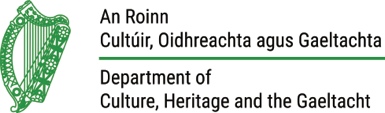 Curlew Conservation ProgrammeCurlew Action Team Application Form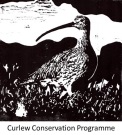 All fields must be completedPlease complete using MS Word and email to Agri.Ecology@chg.gov.ie (note dot between ‘Agri’ and ‘Ecology’) or if filling in by hand, use BLOCK CAPITALS and post to Agri-Ecology Unit, National Parks & Wildlife Service 3rd Floor, Custom House, Galway. You are free to apply for more than one position. Applications must be received before 1700 on Tuesday 05 March 2019.All fields must be completedPlease complete using MS Word and email to Agri.Ecology@chg.gov.ie (note dot between ‘Agri’ and ‘Ecology’) or if filling in by hand, use BLOCK CAPITALS and post to Agri-Ecology Unit, National Parks & Wildlife Service 3rd Floor, Custom House, Galway. You are free to apply for more than one position. Applications must be received before 1700 on Tuesday 05 March 2019.All fields must be completedPlease complete using MS Word and email to Agri.Ecology@chg.gov.ie (note dot between ‘Agri’ and ‘Ecology’) or if filling in by hand, use BLOCK CAPITALS and post to Agri-Ecology Unit, National Parks & Wildlife Service 3rd Floor, Custom House, Galway. You are free to apply for more than one position. Applications must be received before 1700 on Tuesday 05 March 2019.NameAddressPhone NumberEmail AddressCurlew Advisory OfficerStack’s Mountains Curlew ChampionLough ReeNest Protection OfficerNorth Co. Roscommon/East Co. MayoCurlew Action Team AssistantMid Co. Leitrim------------------------------------------------------North Co. Monaghan------------------------------------------------------Co. Donegal------------------------------------------------------North Lough CorribPositionDaily Rate (ex VAT)*Daily Rate(incl. VAT if registered)*ExperienceYear(s)Time (in months)Referee 1	Referee 1	Referee 2	Referee 2	NameNamePositionPositionRelationship to meRelationship to mePostal AddressPostal AddressPhone NumberPhone NumberEmail AddressEmail Address